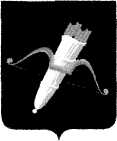 РОССИЙСКАЯ ФЕДЕРАЦИЯАДМИНИСТРАЦИЯ ГОРОДА АЧИНСКА КРАСНОЯРСКОГО КРАЯП О С Т А Н О В Л Е Н И Е16.02.2021                                        г. Ачинск                                                 034-пО внесении изменений в постановлениеадминистрации города Ачинска от 19.02.2019 № 066-п В связи с кадровыми изменениями в администрации города Ачинска, руководствуясь статьями 36, 40, 55, 57 Устава города Ачинска, ПОСТАНОВЛЯЮ:1. Внести изменения в приложение № 2 к постановлению администрации города Ачинска от 19.02.2019 № 066-п «О формировании и утверждении состава общественной комиссии по развитию городской среды на территории города Ачинска в 2019 - 2022 годах», изложив его в новой редакции, согласно приложению.2. Опубликовать постановление в газете «Ачинская газета» и разместить его на официальном сайте органов местного самоуправления города Ачинска www.adm-achinsk.ru.3. Контроль исполнения постановления возложить на заместителя Главы города Ачинска О.В. Корзика.4. Постановление вступает в силу в день, следующий за днем его официального опубликования.Глава города Ачинска                                                                       А.Ю. ТокаревПриложениек постановлению администрации города Ачинскаот 16.02.2021 № 034-пСОСТАВОБЩЕСТВЕННОЙ КОМИССИИ ПО РАЗВИТИЮ ГОРОДСКОЙ СРЕДЫ НА ТЕРРИТОРИИ ГОРОДА АЧИНСКАКорзик Олег ВикторовичЗаместитель Главы города Ачинска, председатель комиссии (или лицо его замещающее);Книга Дмитрий НиколаевичДиректор МКУ «Центр обеспечения жизнедеятельности г. Ачинска», заместитель председателя комиссии (или лицо его замещающее);Шукюрова Елена НиколаевнаГлавный специалист отдела городского хозяйства МКУ «Центр обеспечения жизнедеятельности г. Ачинска», секретарь комиссии.Члены комиссии:Члены комиссии:Чернышенко Владимир НиколаевичДепутат Законодательного Собрания Красноярского края XI созыва (по согласованию);НикитинСергей НиколаевичПредседатель Ачинского городского Совета депутатов (по согласованию);Бородкин Евгений ВалерьевичЗаместитель председателя Ачинского городского Совета депутатов (по согласованию); ВласенкоВладлен ИвановичДепутат Ачинского городского Совета депутатов (по согласованию);Чернышенко Лилия ВладимировнаДепутат Ачинского городского Совета депутатов (по согласованию);Третьяков Александр ПетровичДепутат Ачинского городского Совета депутатов (по согласованию);Шпаков Максим НиколаевичДепутат Ачинского городского Совета депутатов (по согласованию);ВавиловаИрина ВладимировнаНачальник УПФР в городе Ачинске и Ачинском районе Красноярского края (по согласованию);КореневскаяМарина ВалерьевнаРуководитель Ачинского городского местного исполнительного комитета партии «Единая Россия» (по согласованию);СтуловАндрей СергеевичПредседатель Ачинского местного отделения Всероссийского общества слепых (по согласованию);ЦынговатоваЛюдмила ЮрьевнаПредседатель Ачинского местного отделения Всероссийского общества глухих (по согласованию);ВолодинИван ВасильевичПредседатель Ачинского местного отделения Всероссийского общества инвалидов (по согласованию);ШарендоМаксим ЮрьевичНачальник ПТО ООО «Строй-Подряд» (по согласованию);СимановскийЮрий ЕвгеньевичГлавный инженер ГП КК «Ачинское ДРСУ» (по согласованию);ВиндинаТамара ЛеонидовнаЧлен совета общественной организации «Народный контроль города Ачинска» (по согласованию).Слободян Ольга Ивановна Руководитель территориального подразделения по Западной группе районов службы строительного надзора и жилищного контроля Красноярского края (по согласованию);Начальник отдела спорта и молодежной политики администрации города Ачинска или лицо его замещающее;Начальник отдела культуры администрации Ачинска или лицо его замещающее;Руководитель управления образования администрации города Ачинска или лицо его замещающее;Представитель ГИБДД УМВД Ачинский (по согласованию)(Представитель управления по делам гражданской обороны, чрезвычайных ситуаций и пожарной безопасности ФГКУ «5 отряд ФПС по Красноярскому краю» (по согласованию)